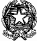 Ministero dell’Istruzione e del MeritoUfficio Scolastico Regionale per il Lazio ISTITUTO DI ISTRUZIONE SUPERIORE VIA COPERNICO Via Copernico, 1 – 00071 POMEZIA (Rm) Codice fiscale 97197220581 Codice Meccanografico RMIS071006 sedi associate: I.T.I. “ N. Copernico” RMTF07101P – I.T.C. “A. Monti” RMTD07101C PEO: rmis071006@istruzione.it - PEC:rmis071006@pec.istruzione.it - Tel. 06 121127550 Distretto Scolastico XLI - Ambito 16 Sito web: www.iisviacopernico.edu.iDOMANDA DI PARTECIPAZIONE scambio culturale con la SPAGNAI sottoscritti______________________________________________________________________genitori/tutori dello/a student/ssa _____________________________________________________nato/a il ____________________a____________________________________________________prov._____, frequentante la classe______Sez.______CHIEDONOche il proprio figlio/a possa partecipare allo scambio culturale con la Spagna che si svolgerà negli a.s.2023/24 e 2024/25 con mobilità nella città di Callosa d’en Serrà.I sottoscritti e lo/a studente/ssa sono stati informati dei criteri di selezione  riportati  nellacomunicazione n° 133 del 20/12/2023 prot. n° pubblicata sul sito Web dell’Istituto e sulla bacheca del registro elettronico.Si allegano:pagella finale dell’a.s. 2022/23eventuali certificazioni linguistiche   Firma dei genitori/tutori                                                      Firma dello/a studente/ssa__________________________________                        ___________________________________________________________________